Bears – Spring 2nd Half Term 2021Personal Social and Emotional DevelopmentCircle time games.Good to me – activities using puppets/role play.Feeling good about myself.Understand my feelings, e.g. happy, proud, sad, angry.Feeling loved and cared for.Value – Happiness.Stories about friendship and feelings.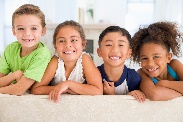 Communication and LanguageListen attentively.Express themselves effectively.Show awareness of listeners needs when sharing ideas with others.Use language in role play situations – Frozen Castle, Book Shop and Friendship Hotline Centre.Use talk to organise, sequence and clarify thinking, ideas, feelings and events.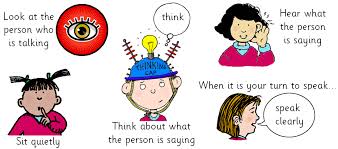 Communication and LanguageListen attentively.Express themselves effectively.Show awareness of listeners needs when sharing ideas with others.Use language in role play situations – Frozen Castle, Book Shop and Friendship Hotline Centre.Use talk to organise, sequence and clarify thinking, ideas, feelings and events.Physical DevelopmentUse tools effectively – use a knife to make a sandwich for the teddy bears’ picnic.Use a single hole punch to punch holes in card for sewing.Gymnastics – jumping, sliding, rolling, moving over, on and under apparatus.Dance – perform a wide variety of dance actions in time to music and beat patterns; copy repeat and perform simple movement patterns.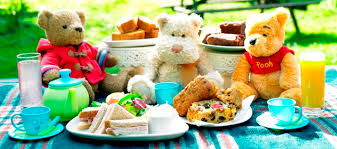 Physical DevelopmentUse tools effectively – use a knife to make a sandwich for the teddy bears’ picnic.Use a single hole punch to punch holes in card for sewing.Gymnastics – jumping, sliding, rolling, moving over, on and under apparatus.Dance – perform a wide variety of dance actions in time to music and beat patterns; copy repeat and perform simple movement patterns.LiteracyThe Runaway Pancake – write a list of ingredients and the method.Use the story ‘Chalk’ and other wordless books to inspire storytelling.Write inserts for cards.Listen to stories about bears, accurately anticipating key events and respond to what they hear with relevant comments and questions.Segment sounds in simple words and blend them together.Letter sounds and letter names.Alphabet songs.Write letter sounds, words, captions, lists, labels, sentences and stories.Write an invitation to their teddy, inviting them to the teddy bears’ picnic.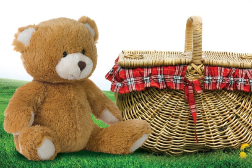 MathematicsRepresenting 9 and 10, ordering numerals to10, composition of 9 and 10. Building, matching and printing with 3D shapes. Naming and describing cones, cubes, cuboids, cylinders, spheres and triangular prisms.Exploring repeating patterns.10 in the Bed song.Counting back from 10, comparing numbers within 10, making 10.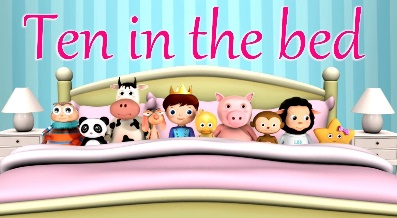 Understanding the WorldLog in, open 2Simple and 2Paint.Create a picture using 2Paint.Program a Beebot.Investigate the 5 senses.Join in celebrations and customs – Pancake Day (Shrove Tuesday), Mothers’ Day and Easter.Recognise Christian symbols and talk about new life in nature.RE: Why is Easter special for Christians?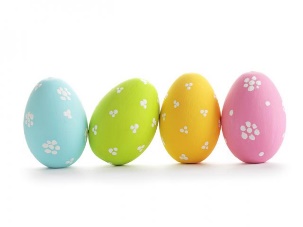 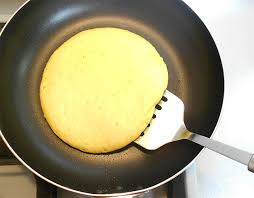 Understanding the WorldLog in, open 2Simple and 2Paint.Create a picture using 2Paint.Program a Beebot.Investigate the 5 senses.Join in celebrations and customs – Pancake Day (Shrove Tuesday), Mothers’ Day and Easter.Recognise Christian symbols and talk about new life in nature.RE: Why is Easter special for Christians?Expressive Art and DesignRole-play. Music – Our World.Sing songs e.g. Goldilocks song, Round and round the garden.Hand and finger painting.Painting – selecting colours.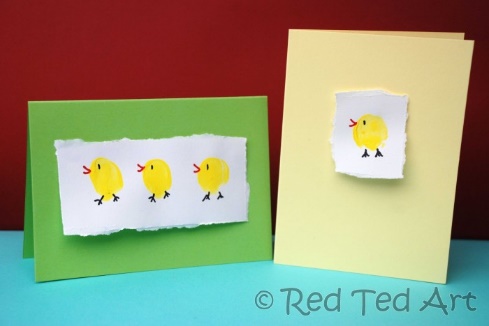 Act out ‘We’re Going on a Bear Hunt’.Create repeating patterns on a picnic blanket.